作 者 推 荐娜塔莉亚·利文斯通（Natalie Livingstone）作者简介：娜塔莉亚·利文斯通（Natalie Livingstone）生长在伦敦。她在1998年以一等学位的优异成绩从剑桥大学基督学院历史专业毕业。她以《每日快报》特写记者的身份开启了职业生涯，如今作为特约作者为《Tatler尚流》、《时尚芭莎》、《美版Vogue》、《 Elle》、《泰晤士报》、《邮报周末版》供稿。她的小说《克莱威登的情妇》（The Mistresses of Cliveden (2016)）荣登《周末时报》的畅销书榜。娜塔莉亚现如今和丈夫与三个孩子生活在伦敦。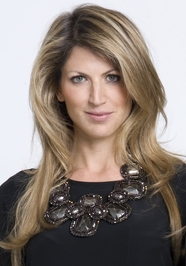 中文书名：《女性视角下的纽伦堡审判》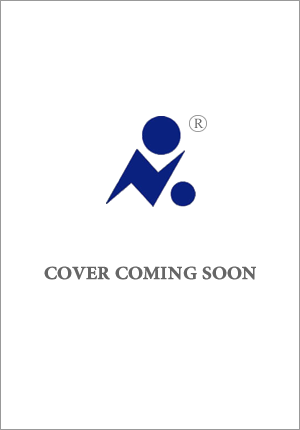 英文书名：The Nuremberg Women作    者：Natalie Livingston出 版 社：St. Martins代理公司：PFD/ANA/Lauren出版时间：2026年代理地区：中国大陆、台湾页    数：待定审读资料：大纲类    型：历史内容简介：这部多代犹太家庭的传奇故事以标志性的西弗吉尼亚州酒店为背景，对创伤、遗产和我们为生存而讲述的故事进行了深刻的探索。

白硫磺泉坐落在西弗吉尼亚州的山丘上，是绿蔷薇度假村的所在地。绿蔷薇长期以来一直是总统和电影明星的游乐场，金碧辉煌，对小镇和泽尔纳家族发挥着不可否认的影响力。在十年的时间里，泽尔纳家族的四代人，索尔、西尔维娅、多莉和乔丹，每一代人都必须问自己是谁，自己想要什么。 

1942 年，年轻的母亲西尔维娅迫切希望逃离令人窒息的婚姻，尤其是这意味着她要与人共同经营泽尔纳的杂货店，同时还要等待海外亲戚的消息。当绿蔷薇监狱被征用为豪华监狱时，西尔维娅发现她的忠诚度变得紧张，她的心也岌岌可危。

十七年后，西尔维娅的女儿多莉努力融入社会。在与兄弟争吵和忍受青少年事务的侮辱之间，多莉热切地等待着有一天她将去上大学并遇到一个善良的犹太男孩。但当一个英俊的陌生人来到镇上，而她的哥哥艾伦对酒店地下项目的兴趣使他和西尔维娅面临危险时，多莉发现她的心在家庭和欲望之间剧烈撕裂。 

《绿蔷薇的阴影》受到塑造西弗吉尼亚历史的引人注目但鲜为人知的真实事件的启发，讲述了一个犹太美国家庭的四代人在遗产与个人主义之间不可避免的冲突。少看从现场女记者和作家视角讲述纽伦堡审判的故事，重新阅读那永远改变历史的一年。1945年11月，全世界的目光转向纽伦堡。人们不仅寻求纳粹罪行的真相，还企盼迎来审判纳粹罪行的正义。在这场审判中，女性不仅以记者的身份参与，还以研究人员、律师、口译员、法庭记者、证人、艺术家甚至被告身份参与其中——事实上，除了法官之外，她们扮演着各种角色。有些坐在新闻席上，仔细审查幕后的证据；有些担任着现场的口译员和笔译员。此外，为英国政府制作审判官方视频记录的是一位女性，为纳粹实业家开庭审判的律师也是一位女性。 《女性视角下的纽伦堡审判》中，娜塔莉·利文斯通（Natalie Livingston）循着珍妮特·弗兰纳（Janet Flanner）、玛莎·盖尔霍恩（Martha Gellhorn）、劳拉·奈特（Laura Knight）、埃里卡·曼（Erika Mann）、西格丽德·舒尔茨（Sigrid Schultz）和丽贝卡·韦斯特（Rebecca West）这六位杰出女性的踪迹，不仅着眼二十世纪的关键时刻中有关正义、性别和政治的宏大叙事，还会介绍一些非常私密的故事来吸引观众：风流韵事、酒吧纠纷，或无聊或勇敢抑或自我怀疑的故事，还有在错误信息中寻找真理、在废墟中寻找爱情以及在压倒性黑暗中寻找光明的故事。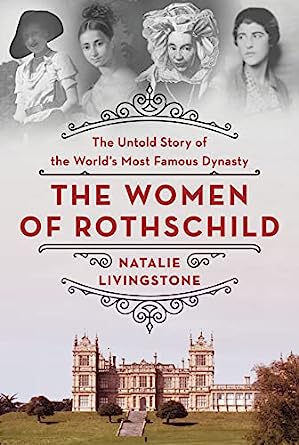 中文书名：《罗斯柴尔德家族的女人们》英文书名：THE WOMEN OF THE ROTSCHILD作    者：Natalie Livingstone出 版 社：John Murray代理公司：PFD/ANA/Lauren Li页    数：474页出版时间：2021年10月代理地区：中国大陆、台湾审读资料：电子稿类    型：非小说/历史内容简介：从法兰克福贫民窟里走出的罗斯柴尔德家族，象征着财富与地位。而他们的故事则被过于神化了。罗斯柴尔德家族不可或缺的另一半，家族的女人们，却至今保持着神秘。从贫穷的伦敦东区到美国的权贵云集的东海岸；从伦敦斯皮塔佛德市场（Spitalfields）到苏格兰城堡；从布莱切利庄园（Bletchley Park）到布痕瓦尔德集中营（Buchenwald）；从梵蒂冈到巴勒斯坦……娜塔莉亚·利文斯通（Natalie Livingstone）追寻了19世纪初直到21世纪头几年里，那些罗斯柴尔德家族英籍分支中女性的非凡人生。身为生活在基督文明的犹太人，又出生于在男性占有绝对主导权的家族里，她们是一群局外人。但仍决定去挑战、颠覆过去的那种传统，她们相互支持，充分利用女性长辈积攒的资源。她们最终成为了知名主持人、最具智慧的外交官、芭蕾舞编导、政坛领袖，为社会、经济改革而发声。她们有另类分子也有主流人士，有保守派也有理想主义者，有表现派也有内向之人。她们是罗西尼、门德尔松、迪斯雷利、格拉斯顿、查姆·魏兹曼的混合体，她们有药贩子，也有禁酒运动者，她们就是各自领域的维多利亚女王、爱因斯坦。她们打破常规，在环境保护运动中担当领军人物，在女王网球比赛中首次使用上手发球而震惊了全世界，在曼哈顿和迈尔斯·戴维斯飙车竞赛。《罗斯柴尔德家族的女人们》讲述了一群复杂、出身优越，别具天赋的女性，她们的广阔视野与坚韧担当改变了人类历史。 媒体评价：“极具启发性，引人入胜、描写细致，令人心旷神怡的作品。”——西蒙·蒙蒂菲奥里（Simon Seabag-Montefiore）“在太长的一段时间里，罗斯柴尔德家族的女人们作出的那些重大贡献与取得的成功都没有被人们所认识。娜塔莉亚·利文斯通在这部精彩的传记中，告诉了世人，罗斯柴尔德家族的女人们就是家族不可或缺的重要一份子，是铁拳之外的柔软手套，而绝不仅仅是附庸而已。她们是值得信赖的伙伴，沉默寡言的合伙人。”——汉娜·罗斯柴尔德（Hannah Rothschild），著有《不可能的爱》（The Improbability of Love），曾入选Bailey's Women's Prize短名单“这本作品深入地探索、精彩地讲述了罗斯柴尔德家族女性的故事，证明了她们甚至比家族男性成员更具智慧、更富魅力。她们当中有坚韧的家族家长、打破常规的科学家、政治活动家、充满智慧的社会活动家、慷慨的慈善家、不懈的奋斗者……本作中充满了让人久久难以释怀的人物形象。即便合上书本，她们也会生动地在你脑海里浮现。”——安德鲁·罗伯斯（Andrew Roberts），著有《丘吉尔：负重前行》（Churchill: Walking with Destiny）感谢您的阅读！请将反馈信息发至：版权负责人Email：Rights@nurnberg.com.cn安德鲁·纳伯格联合国际有限公司北京代表处北京市海淀区中关村大街甲59号中国人民大学文化大厦1705室, 邮编：100872电话：010-82504106, 传真：010-82504200公司网址：http://www.nurnberg.com.cn书目下载：http://www.nurnberg.com.cn/booklist_zh/list.aspx书讯浏览：http://www.nurnberg.com.cn/book/book.aspx视频推荐：http://www.nurnberg.com.cn/video/video.aspx豆瓣小站：http://site.douban.com/110577/新浪微博：安德鲁纳伯格公司的微博_微博 (weibo.com)微信订阅号：ANABJ2002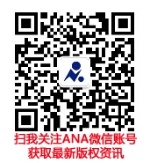 